   SUNDAY MENUSTARTERS	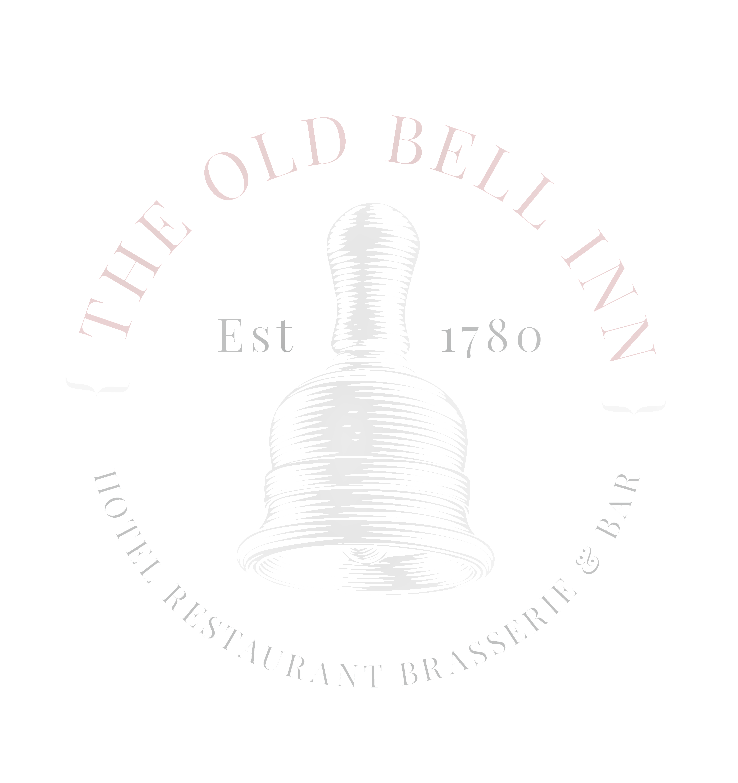 SOUP OF THE DAY (VE)			 					                                        Local Baked Bread  								                                         £6.50HOMEMADE CHICKEN LIVER PARFAIT	                                                                                     Toasted Ciabatta, fruit chutney							                              £7.95ATLANTIC PRAWN COCKTAIL									            Gin Marie rose, tomato salsa, lemon							                   £7.95CREAMY GARLIC MUSHROOMS                                                                                Toasted ciabatta, watercress                                                                                                          £6.95CHICKEN TIKKA SKEWERS								      Coriander coleslaw and dressed mixed leaves                             				        £8.95SHAWARMA KOFTA (V, VE)                      						            	           Served with warm pitta bread, pickled red cabbage and a raita dip		                              £7.50PAN FRIED KING SCALLOPSOn a bed of black pudding, pea and pancetta fricasse, apple gel                                                 £11.95MAIN COURSESLOW ROAST TOPSIDE OF BEEF                                             	                                                       Dripping roast potatoes, creamed potato, seasonal vegetables, Yorkshire pudding and gravy   £13.95SLOW ROAST PORK WITH CRACKLING								     Dripping roast potatoes, creamed potato, seasonal vegetables, Yorkshire pudding and gravy   £13.95SLOW ROASTED LEG OF LAMB                                                                                                          Dripping roast potatoes, creamed potato, seasonal vegetables, Yorkshire pudding and gravy   £15.95SEASONAL FISH AND SEAFOOD PIE                                                                                                Vintage cheddar gratinated creamed potato, mixed baby leaf salad or seasonal vegetables      £14.95FOUR CHEESE & ONION PIE (V)                                                                                                               Hand cut chips, baked beans, baby mixed leaf, tomato chutney          		                            £14.95WHITBY WHOLE TAIL BREADED SCAMPI	                                                                                               Garden peas, hand cut chips, homemade chunky tartar sauce, lemon wedge		                 £14.95WILD MUSHROOMS TAGLIATELLE (V)Spinach and basil pesto cream sauce, poached hens egg and parmesan shaving		      £14.95                                                                                                  PAN FRIED SEABASS FILLET					   				                      Sautéed new potatoes, buttered tenderstem broccoli laced with a lemon beurre blanc sauce   £19.95SWEET POTATO, CHICK PEA AND SPINACH TIKKA MASSALA (V, VE)Jasmine rice, toasted pitta bread and onion bhaji		                                                  £14.95                                                                    STEAK & TIMOTHY TAYLORS ALE PIESeasonal vegetable, hand cut chips, gravy                                                                                   £14.95NUT ROAST (VE)Roast Potatoes, creamed potato mash, seasonal vegetables and gravy                                      £12.95BURGERSAll served with skin on fries, beer battered onion rings GROUND BRITISH BEEF BURGER                                      			                 	                                    £14.95Mature cheddar, bacon, red onion marmaladeCAJUN CHICKEN NACHO BURGER                                                                                                                                       £14.95Tomato chutney, avocado mayonnaiseBEYOND BEEF BURGER (V) (VE)                                                                                                                                           £14.50      Vegan cheese, BBQ sauce      SIDE ORDERSSKINNY FRIES/CAJUN SKINNY FRIES                                                                                               £3.95TRUFFLE & PARMESAN FRIES                                                                                                          £4.95                                                        HAND CUT CHIPS WITH SEA SALT AND CRACKED BLACK PEPPER                                                   £3.95SWEET POTATO FRIES, GARLIC MAYO                                                                                            £4.95BEER BATTERED ONION RINGS                                                                                                       £4.95BABY MIXED LEAF, SUN BLUSHED TOMATO AND PARMESAN SALAD                                            £4.50DESSERTS	SELECTION OF ICE CREAMSServed with brandy snap basket, shortbread crumb and popping candy                                                                        £6.50OLD BELL INN CLASSIC STICKY TOFFEE PUDDINGButterscotch sauce, served with custard, cream or ice cream                                                                                           £7.50                                                                                                      WINTER BERRY SPONGE CAKE (VE.V)Served with a fruit compote, vegan vanilla ice cream and sugared rosemary                                                                £7.50CHOCOLATE LAVA CAKEMelt in the middle pudding, with honeycomb ice cream, honeycomb crumb and white chocolate shavings         £7.50					                                     CHOCOLATE AND CHERRY CHEESECAKE With a baileys sauce, cherry compote and a coffee chantilly cream                                                                                £7.50SELECTION OF CHEESESGrapes, celery, fruit chutney, cheese biscuits                                                                                                                    £10.95 